AANSOEK OM TOELATINGDATUM VAN AANSOEK	DATUM TOELATING VERLANGBESONDERHEDE VAN KLEUTERVOLLE NAME EN VANGEBOORTEDATUMOUDERDOMGESLAG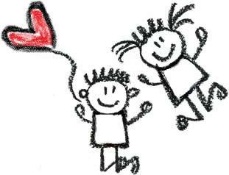 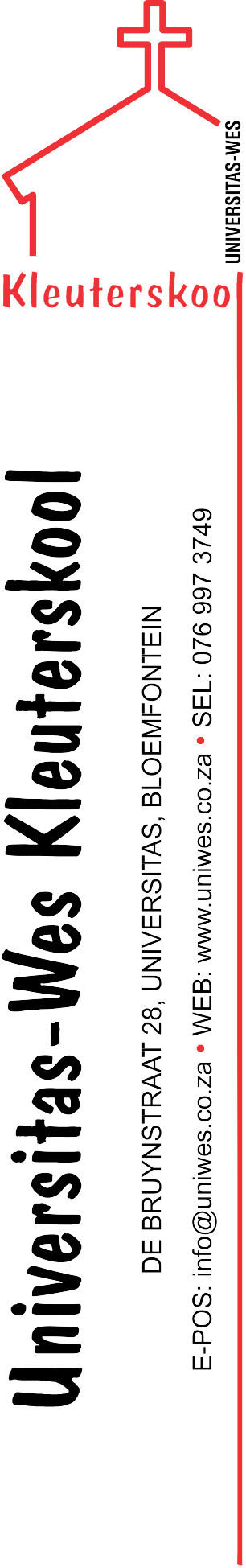 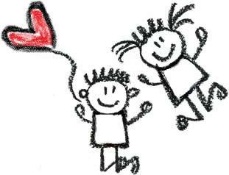 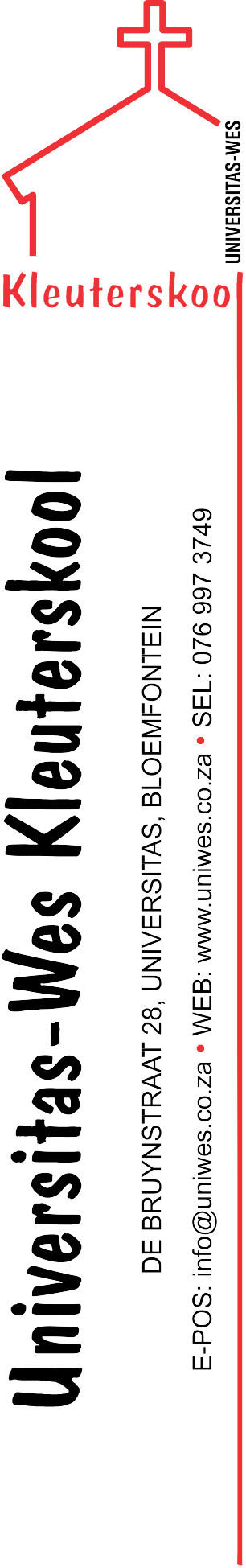 NOEMNAAM	HUISTAALSORG WAARVOOR AANSOEK GEDOEN WORDKLEUTER SE HUISADRES	POSADRES (INDIEN VERSKIL VAN HUISADRESVORIGE BYWONING VAN DAGSORG / KLEUTERSKOOL?INDIEN JA, NAAM EN KONTAKNOMMER VAN VORIGE DAGSORG OF KLEUTERSKOOLMEDIESE INLIGTINGLET WEL: ‘N AFSKRIF VAN DIE KLEUTER SE IMMUNISERINGSKAART MOET AANGEHEG WORDENIGE BELANGRIKE INLIGTING IN VERBAND MET U KLEUTER WAT U ONDER DIE PERSONEEL VAN DIE KLEUTERSKOOL SE AANDAG WIL BRING? (BV. VRESE, ANGSTIGHEID, ENS.)NAAM VAN MEDIESE FONDS	LIDMAATSKAPNOMMERHUISARTS / PEDIATER	KONTAKNOMMERBESONDERHEDE VAN VADER / VOOGVOLLE NAME EN VANIDENTITEITSNOMMERTITELHUWELIKSTATUSBEROEP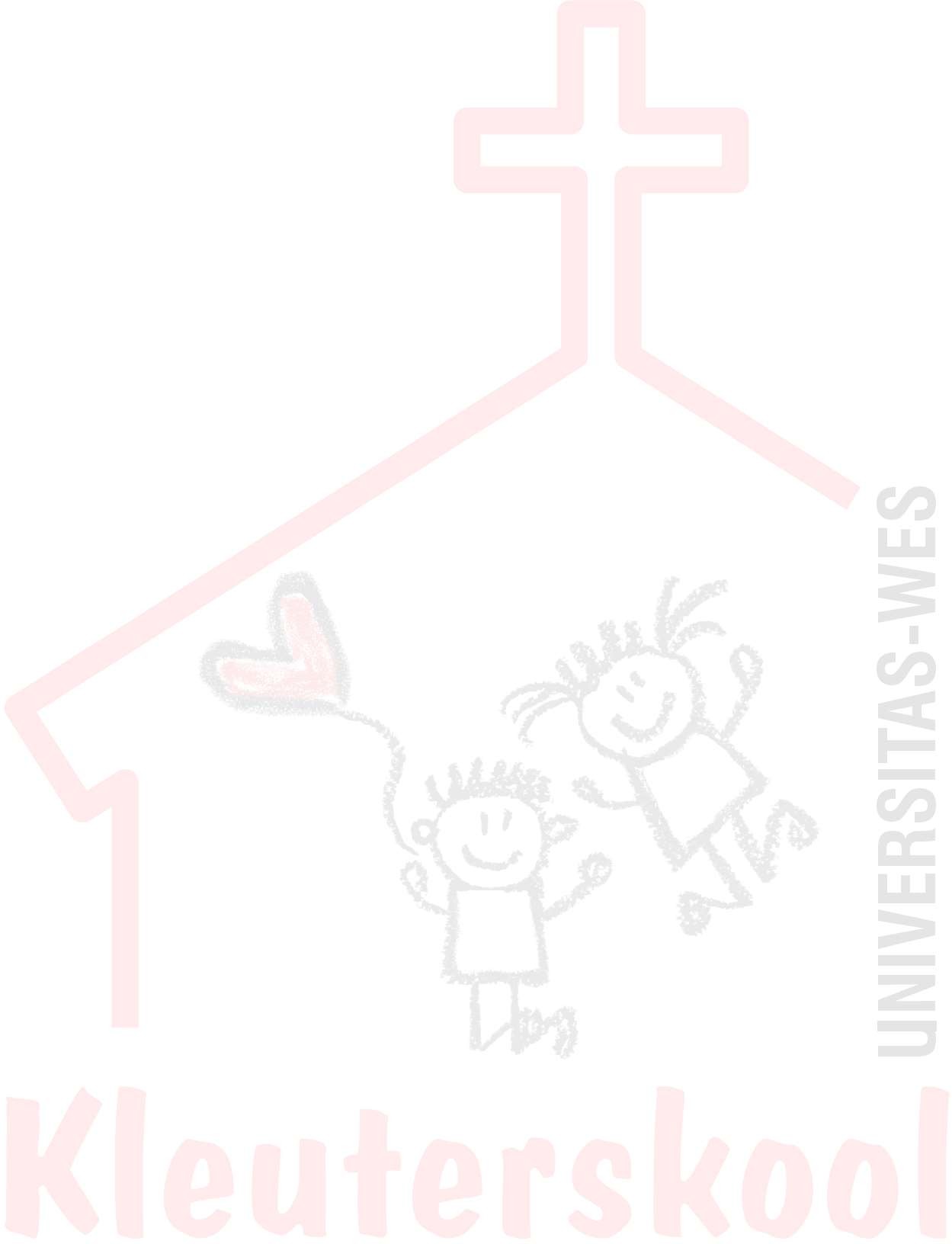 WERKSADRES	HUISADRES (INDIEN VERSKIL VAN DIE KLEUTER)KONTAKNOMMER (WERK)	SELFOONNOMMERE-POS ADRESBESONDERHEDE VAN MOEDER / VOOGVOLLE NAME EN VANIDENTITEITSNOMMERTITELHUWELIKSTATUSBEROEPWERKSADRES	HUISADRES (INDIEN VERSKIL VAN DIE KLEUTER)KONTAKNOMMER (WERK)	SELFOONNOMMERE-POS ADRESNOOD KONTAKBESONDERHEDE INDIEN OUERS ONBEREIKBAAR ISNAAM EN VANVERWANTSKAP	SELFOONNOMMERPERSOON VERANTWOORDELIK VIR DIE REKENINGINDIEN DIT NIE DIE VADER EN MOEDER (GESAMENTLIK EN AFSONDERLIK) VAN DIE KLEUTER IS NIEVOLLE NAME EN VANIDENTITEITSNOMMER	VERWANTSKAPKONTAKNOMMER (WERK)	SELFOONNOMMERE-POS ADRESONDERNEMINGHiermee gee ek volmag aan die Skoolhoof om in dringende gevalle na goeddunke namens my te handel.Ek verstaan dat Universitas-Wes Kleuterskool 'n Christelike waardes en etos handhaaf.Ek aanvaar die skoolreëls as bindend vir my en my kleuter(s).Ek aanvaar die verantwoordelikheid om my kontakbesonderhede by die kantoor te verander indien nodig, aangesien ek my plek kan verbeur indien ek nie opgespoor kan word by die gegewe kontakbesonderhede nie.Dit is my verantwoordelikheid om navraag te doen of my aansoek die kleuterskool se kantoor bereik het nadat ek dit per hand afgelewer het.Ek is bewus van die R500 registrasiegeld wat my aansoek moet vergesel.HANDTEKENING VADER / VOOG	DATUMHANDTEKENING MOEDER / VOOGHANDTEKENING REKENINGPLIGTIGE(INDIEN VAN TOEPASSING)DATUMDATUM